INFORMATOR OBOZU SZCZEPU PUSZCZA 2018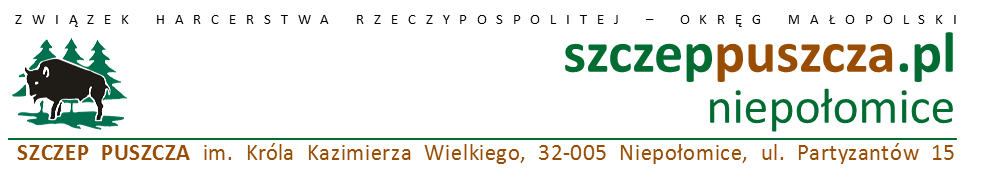 ORGANIZATORZwiązek Harcerstwa RzeczypospolitejSzczep Puszcza im. Króla Kazimierza Wielkiego w Niepołomicachul. Partyzantów 15; 32-005 NiepołomiceLOKALIZACJAMIEJSCE: ODDZIAŁ LEŚNY 317 N/J KOMORZENADLEŚNICTWO: CZAPLINEKPOWIAT: DRAWSKIWOJEWÓDZTWO: ZACHONIOPOMORSKIETERMIN06.07- 01.08.2018Wyjazd: 06/07 – Dworzec Główny Kraków, ok. godz. 19:30Powrót: 01/08 – Dworzec Główny Kraków, ok. godz. 09:00TERMIN ZWROTUKART OBOZOWYCH30.04.2018 do dh. Emilii JędrzejczykKOSZT OBOZU1130 zł  harcerki i harcerze z Niepołomic(osoby działające w niepołomickich zastępach - koszt uwzględnia dotację z UMiG Niepołomice)1280 zł harcerki i harcerze spoza gminy NiepołomiceGDZIE WPŁACAĆ(BANK)Odpłatność na konto: Szczepu Puszcza, Niepołomice ul. Partyzantów 15nr konta: 94 1940 1076 3146 6967 0001 0000Tytułem: Składka Programowa + imię i nazwisko harcerki/harcerza + drużynaKIEDY WPŁACAĆ100 zł – Zaliczka, 	płatne do 30.04.2018Pozostała część do 15.06.2018ZEBRANIE Z RODZICAMI06.04.2018 o godz. 19:30Zebranie w harcówce, ul. Partyzantów 15, NiepołomicePAKOWANIE SPRZĘTUCykl zbiórek przygotowujących sprzęt, ostatnia z nich do pakowanie TIRA na obóz pod koniec czerwca. Terminy zostaną podane do 30.04.2018HARCÓWKA W NIEPOŁOMICACHROZPAKOWANIE SPRZĘTY01.08.2018, HARCÓWKA W NIEPOŁOMICACHINFORMACJA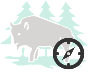 Na wyjeździe harcerka/harcerz nie może przyjmować samodzielnie żadnych leków. Jeśli ktoś ma stałe lekarstwa prosimy oddać je podpisane (dawkowanie, pory dawkowania, imię nazwisko) drużynowemu podczas zbiórki wyjazdowej.Wszystkie lekarstwa muszą być w oryginalnych opakowaniach (innych nie możemy podać dziecku) oraz powinny być zalecone przez lekarzaW razie pytań, wątpliwości zachęcamy do kontaktu pod numerem
502978373 (szczepowa) lub mailowo: niepolomicepuszcza@gmail.comUMUNDUROWANIE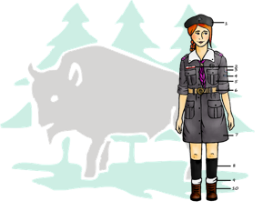 Harcerki i harcerze:Mundur galowy: bluza, spódnica (harcerki), spodnie (harcerze), getry, wywijki, pas, rajstopy cieliste, biały kołnierzyk (harcerki), nakrycie głowyHarcerki i harcerze przyjęte do drużyny: pagony, plakietki Szczepu, Niepołomic, Herb Niepołomic, pierścień, zielona chustaWyposażenie kieszeni ustalone w drużynieEKWPIUNEK UCZESTNIKA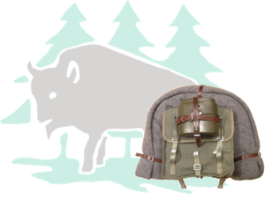 LEGITYMACJA SZKOLNA –z NUMEREM PESEL, PODBITA z PODPISEMKoc (zabrany z magazynu w ustalonym dniu, trzeba będzie wyprać);Nieprzemakalne, ciemne okrycie wierzchnie (najlepiej czarne)Śpiwór;Karimata;Prześcieradło-białeButy mundurowe ciemne;Sandały;Kalosze;Bielizna;Bluzy, koszulki, długie/krótkie spodnie;Rzeczy do spania, najlepiej ciepły dres;Kosmetyki, Ręczniki;Kubek, menażka, sztućce;Latarka;Zegarek na rękę, aparat, gitara (chętni)Mały plecak na wycieczkiCzapka na głowęKrem z filtremFartuch do kuchni; chustka, czapka na głowęNIE ZABIERAMY SPRZĘTU ELEKTRONICZNEGO INNEGO NIŻ W EKWIPUNKU! KADRA OBOZU NIE PONOSI ODPOWIEDZIALNOŚCI ZA USZKODZONY SPRZĘT ELEKTRONICZNY.REGULAMIN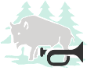 1. Uczestnik obozu ma prawo do: - korzystania ze wszystkich urządzeń i sprzętu obozowego- bezpośredniego zwracania się w sprawach osobistych do kadry obozu i opieki medycznej2. Uczestnik zobowiązany jest do: - przestrzegania wszelkich regulaminów obowiązujących oraz Prawa Harcerskiego- zgłaszania wszelkich swoich dolegliwości, skarg, wniosków - aktywnego uczestnictwa w całym programie obozu - nie oddalania się z terenu podobozu
i obozu bez zgody komendanta podobozu - dbania o czystość osobistą oraz porządek na terenie całego obozu, a zwłaszcza swojego namiotu i podobozu- przestrzegania harmonogramu dnia 3. Uczestnik za swoje zachowanie i działalność może zostać nagrodzony lub ukarany: Sposoby wyróżnienia: - publiczne wyróżnienie przez komendanta podobozu - publiczne wyróżnienie przez komendanta obozu - list pochwalny do rodziców/ opiekunów - nagroda rzeczowa Konsekwencje nieregulaminowego zachowania: - publiczna nagana udzielona przez komendanta podobozu - publiczna nagana udzielona przez komendanta obozu - list do rodziców/ opiekunów informujący o zachowaniu uczestnika wydalenie z obozu bez zwrotu kosztów